Wider CurriculumChoose a skill to practise to use in your circus show.  Can you get everyone in the family to learn something new to show to the audience?Maybe juggling, gymnastics or a funny clown act.Choose a skill to practise to use in your circus show.  Can you get everyone in the family to learn something new to show to the audience?Maybe juggling, gymnastics or a funny clown act.Choose a skill to practise to use in your circus show.  Can you get everyone in the family to learn something new to show to the audience?Maybe juggling, gymnastics or a funny clown act.Create a poster advertising your circus.  Make it big and bold to catch the attention of people. 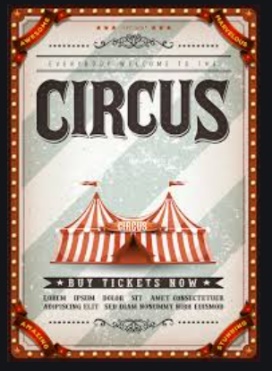 Create a poster advertising your circus.  Make it big and bold to catch the attention of people. Create a poster advertising your circus.  Make it big and bold to catch the attention of people. Turn yourself in to a clown!  Use a photograph of your head cut it out and stick it on to plain paper then just draw on your clown body.  You might like to add a hat, bright clothes, a red nose, crazy hair, big shoes, anything you can think of. 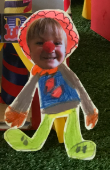 Turn yourself in to a clown!  Use a photograph of your head cut it out and stick it on to plain paper then just draw on your clown body.  You might like to add a hat, bright clothes, a red nose, crazy hair, big shoes, anything you can think of. Every circus needs a snack stall.  Can you create a snack menu and price list for your performance day? 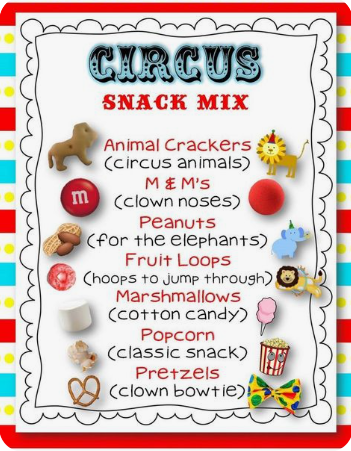 Every circus needs a snack stall.  Can you create a snack menu and price list for your performance day? Every circus needs a snack stall.  Can you create a snack menu and price list for your performance day? Make a programme of events. What order will your acts take to the stage?Hold a circus performance.  I’d love to see any photos or videos of your acts.BBC bring the noise – use the link below to access the music program .  Explore the different parts of the ‘Music Time’ song.  Can you change the words to make it a circus song?https://www.bbc.co.uk/games/embed/bring-the-noise?exitGameUrl=http%3A%2F%2Fbbc.co.uk%2Fteach%2Fbring-the-noise%2Feyfs-ks1-music-play-it-bring-the-noise%2Fz4sq92pBBC bring the noise – use the link below to access the music program .  Explore the different parts of the ‘Music Time’ song.  Can you change the words to make it a circus song?https://www.bbc.co.uk/games/embed/bring-the-noise?exitGameUrl=http%3A%2F%2Fbbc.co.uk%2Fteach%2Fbring-the-noise%2Feyfs-ks1-music-play-it-bring-the-noise%2Fz4sq92pBBC bring the noise – use the link below to access the music program .  Explore the different parts of the ‘Music Time’ song.  Can you change the words to make it a circus song?https://www.bbc.co.uk/games/embed/bring-the-noise?exitGameUrl=http%3A%2F%2Fbbc.co.uk%2Fteach%2Fbring-the-noise%2Feyfs-ks1-music-play-it-bring-the-noise%2Fz4sq92pBuild your own ‘Circus tent’ den.  Maybe hang a sheet from the ceiling or make a roof on your trampoline.  Decorate it with colourful decorations.  Make some bunting or paper chains.Build your own ‘Circus tent’ den.  Maybe hang a sheet from the ceiling or make a roof on your trampoline.  Decorate it with colourful decorations.  Make some bunting or paper chains.